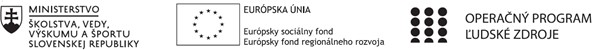 Správa o činnosti pedagogického klubuHlavné body, témy stretnutia, zhrnutie priebehu stretnutia	Body:  	1. Otvorenie                     				 2. Prezentácia o finančnej gramotnosti                     				 3. Finančná hra                      			  	 4. Diskusia                      				 5. Záverečné zhrnutie Téma : Finančná hra       Zhrnutie: Na úvod stretnutia nám lektorka odprezentovala prezentáciu o základných pojmoch z oblasti finančníctva.        Potom sme prešli na samotnú finančnú hru, členovia sa rozdelili do troch skupina, každá skupina predstavovala jednu       rodinu, ktorá si v priebehu 30 rokov požičiava peniaze z banky, podľa pokynov hry investuje,  šetrí na dôchodok,        financuje vzdelanie deťom a pod. Po 30.rokoch si každá skupina mohla zhodnotiť či svojim investovaním         a úsporami, našetrila dostatok peniazi na dôchodok.       Stretnutie sme ukončili diskusiou, hľadali sme možnosti, v ktorých predmetoch vieme  rozvíjať finančnú gramotnosť         aj pomocou takejto finančnej hry, hľadali sme odpoveď na otázku: Kedy sú žiaci schopní si uvedomiť, že už by si          mohli šetriť peniaze? Zhodli sme sa, že nikdy nie je neskoro začať šetriť, dôležité je mať pravidelný príjem.   .   	Závery a odporúčania:Vedieť sa orientovať vo financiách mať nevyhnutnú finančnú rezervu, na riešenie základných životných situácii.           Odporúčame každému členovi klubu aby v rámci predmetu, ktorý učí si, opätovne,  našiel čas            a porozprával sa so  svojimi študentami o finančnej gramotnosti, môže využiť na to aj finančnú hru           alebo iné metódy na rozvoj finančnej gramotnosti. 1. Prioritná osVzdelávanie2. Špecifický cieľ1.1.1 Zvýšiť inkluzívnosť a rovnaký prístup kukvalitnému vzdelávaniu a zlepšiť výsledky a kompetencie detí a žiakov3. PrijímateľGymnázium, Park mládeže 5, 040 01 Košice4. Názov projektuZvýšenie kvality vzdelávania v Gymnáziu Park mládeže 5 v Košiciach5. Kód projektu ITMS2014+312011X6576. Názov pedagogického klubuKlub finančnej gramotnosti7. Dátum stretnutia pedagogického klubu19. 10. 20218. Miesto stretnutia pedagogického klubuučebňa9. Meno koordinátora pedagogického klubuIng Magdaléna Vacková10. Odkaz na webové sídlo zverejnenejsprávyhttps://gpm.edupage.org/a/zvysenie-kvality-vzdelavania14.	Vypracoval (meno, priezvisko) Ing Magdaléna Vacková15.	Dátum19.10.202116.	Podpis17.	Schválil (meno, priezvisko)Mgr Milan Marinčák18.	Dátum19.10.202119.	Podpis